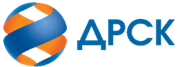 Акционерное Общество«Дальневосточная распределительная сетевая  компания»Протокол № 34/МР -ВПЗаседания закупочной комиссии по запросу котировок в электронной форме, участниками которого могут быть только субъекты МСП: «Изоляторы ЛК», Лот 6401-РЕМ ПРОД-2021-ДРСКСПОСОБ И ПРЕДМЕТ ЗАКУПКИ: запрос котировок в электронной форме в электронной форме, участниками которого могут быть только субъекты МСП «Изоляторы ЛК», Лот 6401-РЕМ ПРОД-2021-ДРСККОЛИЧЕСТВО ПОДАННЫХ ЗАЯВОК НА УЧАСТИЕ В ЗАКУПКЕ: 4 (четыре) заявкиКОЛИЧЕСТВО ОТКЛОНЕННЫХ ЗАЯВОК: 1 (одна) заявка.ВОПРОСЫ, ВЫНОСИМЫЕ НА РАССМОТРЕНИЕ ЗАКУПОЧНОЙ КОМИССИИ: О рассмотрении результатов оценки ценовых предложений УчастниковО признании заявок соответствующими условиям Документации о закупке по результатам рассмотрения ценовых предложений Участников.О ранжировку заявок Участников.О выборе победителя закупкиРЕШИЛИ:По вопросу № 1:Признать объем полученной информации достаточным для принятия решения.Принять к рассмотрению  ценовые предложения следующих участников:По вопросу № 2:Признать  ценовые предложения следующих Участников: №№ 478055,479245,479372 соответствующими условиям Документации о закупке и принять их к дальнейшему рассмотрению. По вопросу № 3:Утвердить ранжировку заявок:По вопросу № 4:Признать Победителем закупки Участника, занявшего 1 (первое) место в ранжировке по степени предпочтительности для Заказчика: ООО "ЮЖНОУРАЛЬСКАЯ ИЗОЛЯТОРНАЯ КОМПАНИЯ", 109029, Г МОСКВА, УЛ БОЛЬШАЯ КАЛИТНИКОВСКАЯ, ДОМ 42, Э 3 О 314-А, ИНН 7424032866, КПП 770901001, ОГРН 1147424002109  с ценой заявки не более 1 547 036,00 руб. без учета НДССрок поставки товара: Начало – с даты заключения договора, но не ранее 01 января 2021 года. Окончание – в течение 60 календарных дней с момента заключения настоящего договора между сторонами       Условия оплаты: в течение 30 (тридцати) календарных дней/ 15 (пятнадцати) рабочих дней (в случае если Поставщик является субъектом МСП) с даты подписания акта сдачи-приёмки товара, товарной накладной (ТОРГ-12) на основании счета, выставленного Поставщиком, и с учетом пункта 2.4.2. Договора.Гарантия на поставляемый товар: 60 месяцев и начинает течь с даты подписания Сторонами накладной ТОРГ-12. Инициатору договора обеспечить подписание договора с Победителем не ранее чем через 10 (десять) календарных дней и не позднее 20 (двадцати) календарных дней после официального размещения итогового протокола по результатам закупки.Победителю закупки в срок не позднее 3 (трех) рабочих дней с даты официального размещения итогового протокола по результатам закупки обеспечить направление по адресу, указанному в Документации о закупке, информацию о цепочке собственников, включая бенефициаров (в том числе конечных), по форме и с приложением подтверждающих документов согласно Документации о закупке.4. Победителю закупки включить в спецификацию договора информацию о наименовании страны происхождения товара в соответствии с общероссийским классификатором и изготовителе продукции в строгом соответствии с информацией, указанной в заявке.5.  Инициатору договора обеспечить контроль за соблюдением вышеуказанного пункта решения. (4162)397-260Благовещенск ЕИС № 32009527979«06» ноября 2020г. №п/пНаименование, адрес и ИНН Участника и/или его идентификационный номерДата и время регистрации заявки№ заявки 47805506.10.2020 07:43:53№ заявки 47924505.10.2020 12:30:20№ заявки 47937206.10.2020 07:42:40№ заявки 47942906.10.2020 08:52:41№п/пДата и время регистрации заявкиНаименование, адрес и ИНН Участника и/или его идентификационный номерЦеновое предложение участника закупки, руб. без НДС06.10.2020 07:43:534780551 547 036,0005.10.2020 12:30:204792452 367 355,9406.10.2020 07:42:404793722 366 579,12Место в ранжировке Дата и время регистрации заявкиНаименование Участника и/или идентификационный номерИтоговая цена заявки, 
руб. без НДС Возможность применения приоритета в соответствии с 925-ПП1 место06.10.2020 07:43:53  4780551 547 036,00нет2 место06.10.2020 07:42:404793722 366 579,12нет3 место05.10.2020 12:30:20   4792452 367 355,94нетСекретарь комиссии ______________________Г.М. Терёшкина